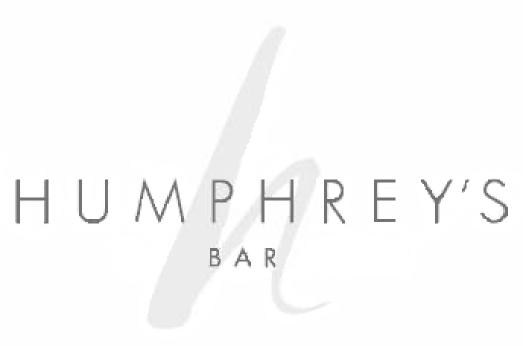 Humphrey’s Bar is named afterCaptain Humphrey 
of Gloucester Road.Who found his fortune in the discovery of herbs spices and botanicals which he imported back to Great Britain.On these long voyages he would blend what he had discovered with the sailor’s Rum or with his preferred choice Gin, to make a passable cocktail to serve at the Captains table.He had a reputation of being a lover of the finest things that life had to offer whilst globetrotting.  He fell in love with Singapore and continued to trade within the empire, whilst contemplating his success over a Sling. 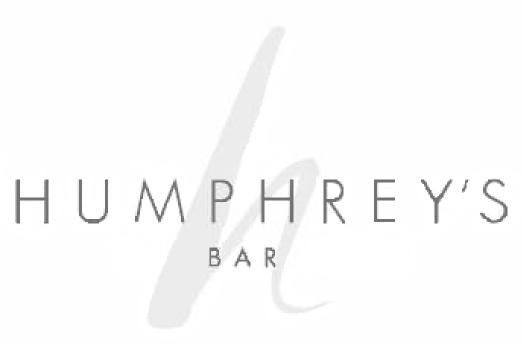 Cocktails“Never trusty a complicated cocktail that remains perfectly clear until the last ingredient goes in, and immediately clouds”Terry Pratchet authorClassic CocktailsLong Island Iced Tea	14Tequila, white rum, gin, vodka, triple sec,lemon juice, Coca Cola all served over iceClassic Negroni	10Beefeater gin, Vermouth, Campari, 
orange, all stirred together over iceMojito	9Havana Club 3yro, fresh mint, brown sugar, lime & dash of soda waterMartinis“One martini is all right. Two are too many and three is not enough”James ThurberFrench Martini	                                                  11Belvedere vodka, Chambord, 
pineapple juiceEspresso Martini	11Vanilla vodka, Kahlua, espresso, 
dash of sugar syrupLychee Martini	11Lychee liqueur with a touch of lime, topped with Beefeater gin and shaken 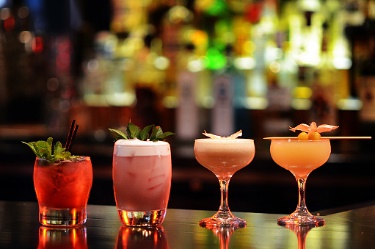 A Taste of Hong KongSignature cocktailsHong Kong Sling	14Bombay Gin, lychee liqueur, lemon juice, honey, soda water,combiner liqueurOrchard Bellini	10Lychee liqueur and topped with proseccoGreen Bastard 	14Hendricks Gin, Elderflower liqueur, apple juice,lemon juice, cucumber and basilCocktails of the MonthDesigned by our Bar team, please ask your server for this month’s choiceNon Alcoholic CocktailsFizz Ripple	7Fresh raspberries & sugar syrup muddledwith mango and topped up with soda water over crushed iceVirgin Mojito	7Fresh mint & lime muddled together with brown sugar, topped up with soda water over ice, cool and refreshing 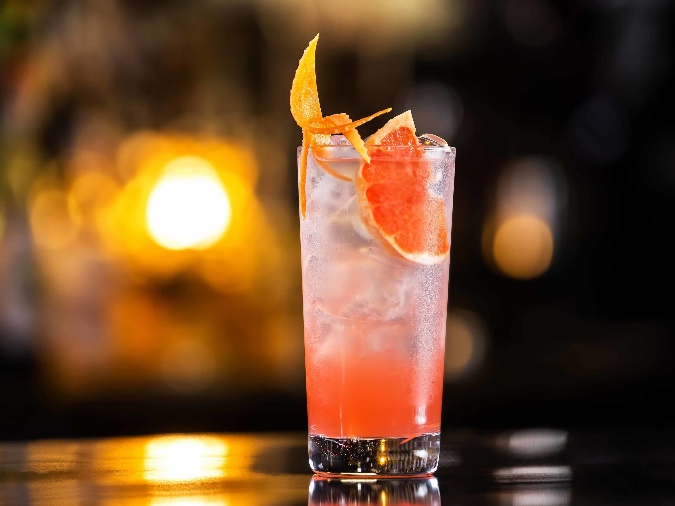 Wine, Beer Booze & BubblesAll spirits are served in 25ml, fortified wines in 50ml.Wines are served in 175ml and 250ml.  A measure of 125ml is available on request. All prices include VAT and a discretionary service charge of 10% will be added to your bill Champagne & Bubbles“A magnum of champagne is a perfect size for two gentlemen, as long as one is not drinking.”Winston Churchill		Glass	BottleMoët & Chandon Brut NV                                      68 France A well-known blend of older reserves and young wines Veuve Clicquot Yellow Label Brut	75France Full, yet dry with a rich and creamy style and biscuit flavours Prosecco DOC Bel Star NV	8	38Italy Light and fresh with lively pear drop flavours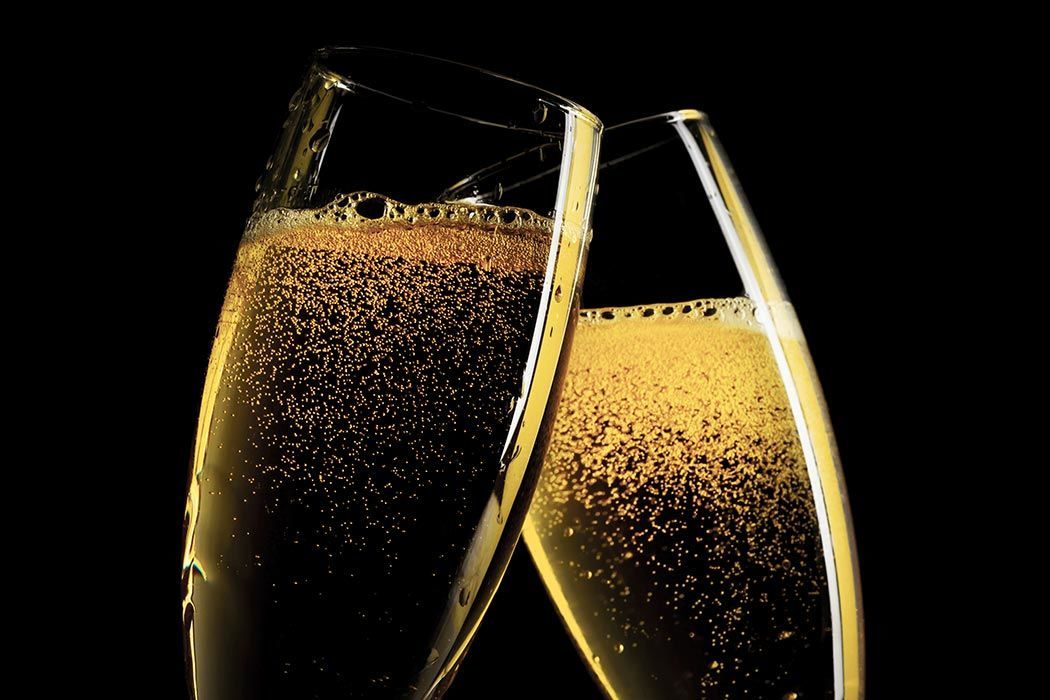 White 	175ml	250ml	BottleTasari Inzolia Terre	6	9	25Sicily, ItalyLight, Bold and crisp, with delicate flavours of citrusVinho Verde Branco	6.5	6.5	27Conde Villar Portugal Soft minerality and tropical with beautiful floral hintsChardonnay	7	10	29Argento Argentina Full bodied with citrus and ripe fruit flavoursPinot Grigio	7          9.5	29Argento ArgentinaLight and refreshing with apple, pear and lemon aromasSauvignon Blanc		8.5	   12	      35Johnson Estate South Africa Passion fruit and grapefruit with a long refreshing finish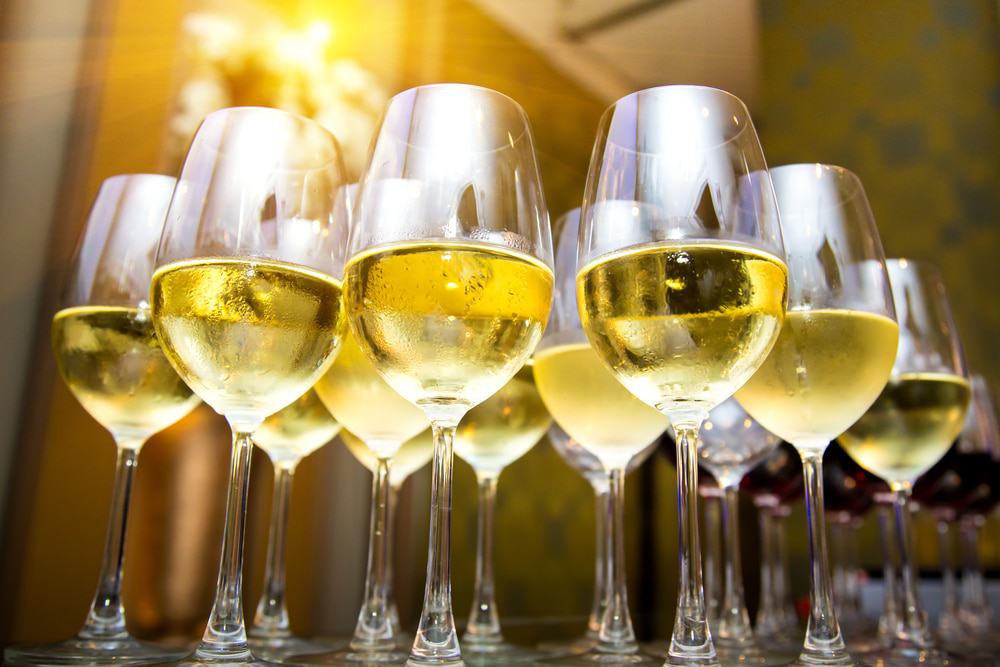 Red 	175ml	250ml	BottleGrenache	6	9	25La Picoutine France Soft full-bodied and fruitySangiovese                        6.5	9	26.5Fico Grande Italy Lovely sour cherry and red fruit characters with spice coffee and chocolateMerlot	  6.5	9.6	27.5Valdiviseo Chile Cherry and red fruit characters with spiceMalbec	7.5           10.5	30Argento Argentina Concentrated cherry and red fruit characters with blackcurrant Rioja Tinto	9	            13	38Bhilar Plots Spain Full bodied with intense fruit characters with spice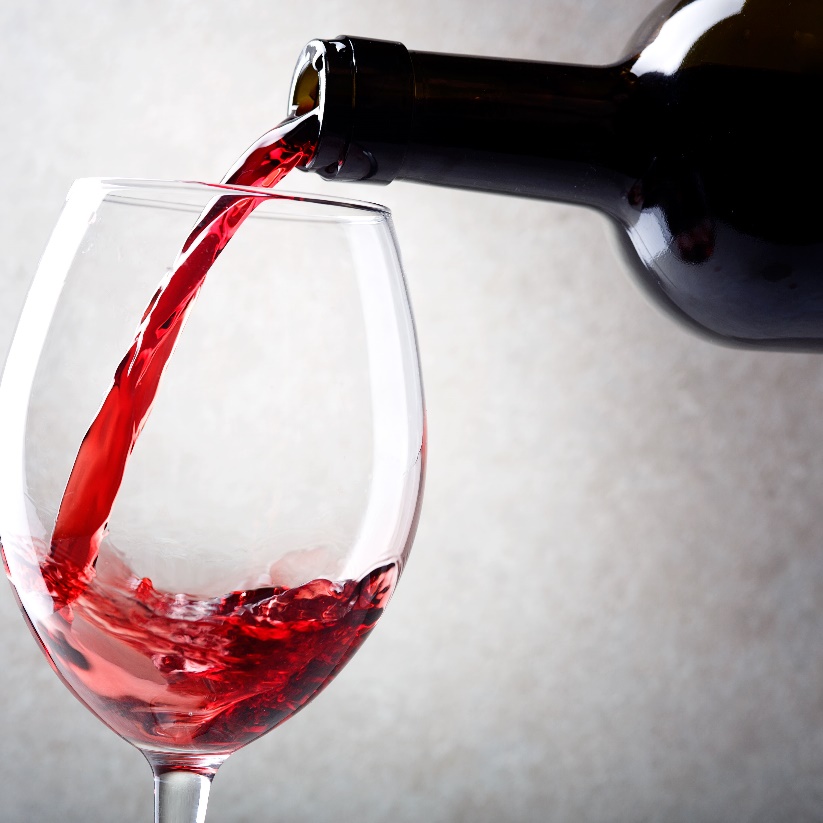 Rosé 	175ml	250ml	BottlePinot Grigio Blush	6.5	   9       	25La Maglia Rosa Italy Subtle red fruit flavours – Semi sweetRose	 8	11	32Chateau d’Astros Cotes de ProvenceFrance Pale pink with flavours of wild strawberries – Dry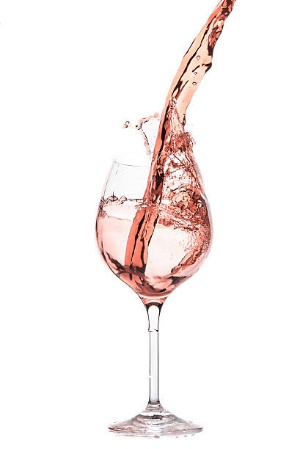 BOOZEGinBoroughs Beefeater	5Beefeater Pink	6Monkey 47	7.5Bombay Sapphire	5.5Tanqueray	6Hendricks	6.5                                 VodkaAbsolut Blue	5Absolut Citron, Raspberry or Vanilla	5.5Belvedere	6.5Grey Goose	7.5RumHavana Club 3 Year Old                                      	5Captain Morgan Dark Rum 	5Bacardi	6Rebellion Spiced Rum	6Havana Club 7 Year Old	6.5 Aperitifs & LiqueursPimm’s No.1	5Martini Vermouths	4.5Aperol	5Campari Bitters	5.5Archers Peach Schnapps	4.5Malibu	6Baileys Irish Cream	5Tia Maria	6Kahlua	6Jagermeister	6Amaretto Disaronno	6.5Southern Comfort	7Grand Marnier	7Drambuie	7All spirits and liqueurs are served in 25ml measures, fortified wines in 50ml.WhiskiesJameson Irish	5Johnnie Walker Black Label	7Johnnie Walker Red Label	6Chivas 12-Year-Old	6.5Glenlivet 12-Year-Old	7.5Bruichladdich Classic	7Laphroaig Islay Malt	7.5Glenmorangie Original	6.5Lagavulin 16-Year-Old	8Talisker Highland Malt	8.5BourbonJack Daniels	5Woodford Reserve	7.5TequilaOlmeca Blanco	5Patron Silver	8Jose Cuervo Gold    	5Brandies &CognacMartell VS	5.5Courvoisier VSOP	7.5Hennessy XO	  16All spirits and liqueurs are served in 25ml measures, fortified wines in 50ml.Beers, Lager, Ciders & Soft DrinksDraught	½ pint	PintAmstell	3.5	6Heineken Premier	3.5	6Coast to Coast	4	7Guinness 		7UK BeersMeantime London Lager	5.5Meantime Pale Ale	5.5International BeersBecks Blue (Alcohol Free)	4Peroni 	5.5Tiger	5.5Heineken	5CiderBulmers Original	6Bulmers No.17 Berry	6Soft DrinksCoca-Cola / Diet Coke / Coke Zero	3.5Sprite	3.5Red Bull	4.5Fever Tree Tonic Waters	3Mixers	3Juices	3.5J20                                                                     	4Bottled Water330ml Still & Sparkling 	3.5750ml Still & Sparkling	4.5 Food Menu   12am – 10pmAll prices include VAT and a discretionary service charge of 10% will be added to your billAll Day Dining MenuStarters & SaladsSmoked Salmon	13Salad, toasted French baguette bread, lemon oilCaesar Salad (V)	8Romaine lettuce hearts, herbs baked crouton, shaved parmesanADDChicken	4Tiger Prawn	   5Greek Salad (V)                                                           8.5Tomatoes, cucumber, onion, green bell peppers, feta cheese, olives, oregano, olive oilHummus                                                                        7.5Mashed chickpeas blended whit tahini, lemon juice andgarlicMozzarella Caprese                                                    10Sliced tomato salad with mozzarella cheese, basil and olive oilVine Tomatoes & Shallot Salad                                  6.25With herbs, french dressingChef’s Soup for the Day 	 7.5With bread rollsLighter BitesDuck Spring Rolls	7.5Shredded duck roll served with hoisin sauceVegetarian Spring Rolls	7.5Served with sweet chili dipsPlease be advised that allergens may be present in our kitchens. If you are an allergen sufferer, please ask your server for more detailed information. Our recipes are subject to change, therefore, you are advised to check allergen information on every visit.Sandwiches Your choice of white or malted bloomer, served with French fries and saladGloucester Club	14Toasted triple decker with bacon, chicken, egg,lettuce, tomato, mayonnaise Tuna, Ham and Sweetcorn Mayonnaise	10Thick white bread, loads of cheddar cheese andsliced hamMixed Leaves, Tomatoes, Cheddar (V)               7.5Onion chutney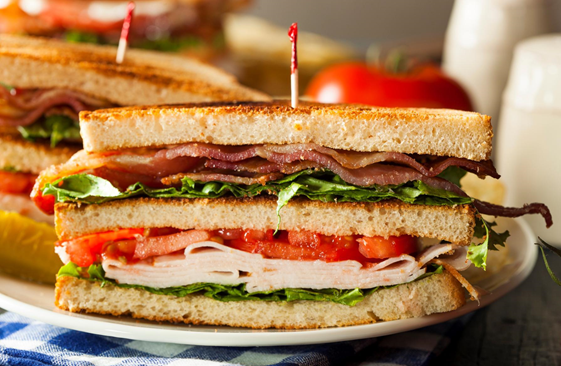 MainsWells Farm 8oz Sirloin Steak	25French fries, salad, béarnaise saucePane Fried Salmon Fillet 	15Roast new potato, mixed vegetables, saladHollandaise sauceFish ‘n Chips                                                          14.5Battered cod with peas, chips, tartar sauceIndian SpecialsChicken Jalfrezi	13.5Basmati rice & raita dip, naan breadChicken Tikka	13.5Basmati rice & raita dip, naan breadLamb Rogan	14Basmati rice & raita dip, naan breadBeef Madai	14.5Basmati rice & raita dip, naan breadGoan Fish Curry	12.5Basmati rice & raita dip, naan breadChickpea, Sweet Potato & Spinach Curry (V)	12Basmati rice & raita dip, naan breadPlease be advised that allergens may be present in our kitchens. If you are an allergen sufferer, please ask your server for more detailed information. Our recipes are subject to change, therefore, you are advised to check allergen information on every visitPasta & Burger Spaghetti Bolognaise 	13.5Parmesan cheesePenne al’arabiata 	12.5Penne pasta with tomato, garlic sauceGloucester Burger 7oz	14Grilled beef burger with tomato, cheddar cheese, lettuce, french fries, Roasted Chicken Burger 	13Grilled chicken breast, tomato, lettuce, Cheddar cheese, french fries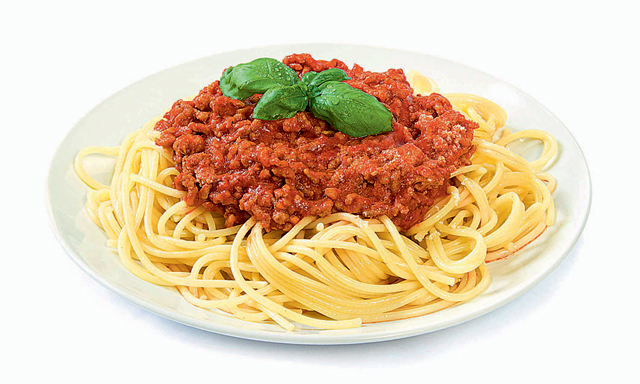  PizzaMargarita (V)	14Thin and crispy pizza topped withgrated mozzarella and tomatoQuarto Fromaggi (V)	14.75Goat cheese, stilton cheese, parmesan cheese,grated mozzarella cheesePeperoni	14Tomato, grated mozzarella cheeseAdd additional toppings                                               2.5Sides 	4Marinated Mix OlivesFrench Fries 	Battered Onion Rings 	Seasonal Vegetables 	Mixed Leaves SaladVine Tomato, Red Onion Salad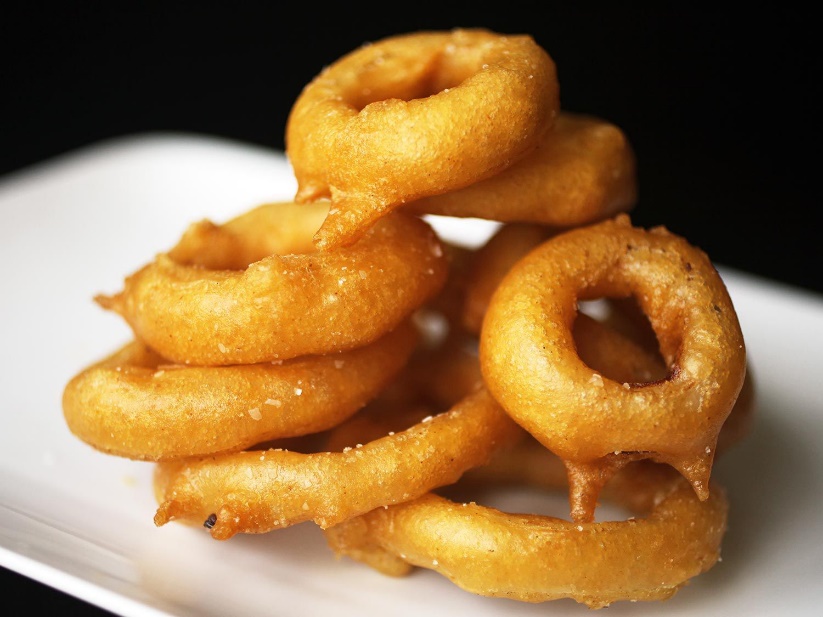 Please be advised that allergens may be present in our kitchens. If you are an allergen sufferer, please ask your server for more detailed information. Our recipes are subject to change, therefore, you are advised to check allergen information on every visit. DessertsCrème Brule	6Vanilla Cheesecake	7.8With soft berry compoteCarrot Cake	7.5Fresh Fruit Salad	5Selection of Ice Creams	5With soft berry compotePlease be advised that allergens may be present in our kitchens. If you are an allergen sufferer, please ask your server for more detailed information. Our recipes are subject to change, therefore, you are advised to check allergen information on every visit.Kids MenuStartersCheesy Garlic Bread	4	Melon with forest fruit berries (V)	6	Seasonal soup with bread (V)	7MainsCod Goujon	11.5Chips, tartar sauceSausages & Mash	10.5Roast Cumberland sausage, potato mash, onion gravyPenne Pasta	9.5Tomato sauce and cheesePizza Peperoni	14Tomato, grated mozzarella cheese DessertsCrème Brule	6Vanilla Cheesecake	7.8With soft berry compoteCarrot Cake	7.5Fresh Fruit Salad	5Selection of Ice Creams	5With soft berry compotePlease be advised that allergens may be present in our kitchens. If you are an allergen sufferer, please ask your server for more detailed information. Our recipes are subject to change, therefore, you are advised to check allergen information on every visit.Coffee SelectionEspresso	3Classic Italian coffee, rich in taste with a crema topDouble Espresso	3.5Macchiato	3.5Double espresso shot topped with a touch of foamAmericano	regular 3.5	large 4.5Rich full bodies’ espresso shottopped with hot waterCappuccino	regular 4	large 5Espresso with steamed foamy milk and a chocolate dustingLatte	regular 4	large 5Rich espresso in steamed milk, with a touch of foam.Choice of full milk, skinny or soyaMocha	regular 4	large 5Classic hot chocolate added shot of espresso, your choice of cream on topFlat White	4Espresso with steamed cream milkBaby chino	2.5Touch of chocolate powder and hot milk with hot foamHot Chocolate	4Iced Coffee Your choice of above coffees over icePlease be advised that allergens may be present in our kitchens. If you are an allergen sufferer, please ask your server for more detailed information. Our recipes are subject to change, therefore, you are advised to check allergen information on every visit.